                               Кроссворд к уроку литературы в 5 классе.     А.С. Пушкин «Сказка о мёртвой царевне и о семи богатырях».По горизонтали:2. Ей в приданое дано было ……… одно.4. Кто жил в тереме? 6. Его Елисей просит о помощи (кого?)7. Кличка пса.9. Царевна вынесла старухе…… (что?) 12. Царевна забрела в …… (помещение).14. «Семь торговых городов, да сто сорок теремов» - …? (что это?)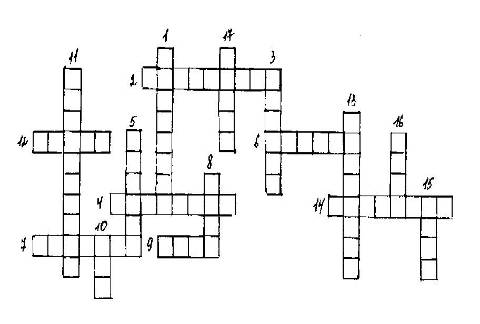 